History:Ancient Rome – Who were the Romans? How did the people live? Why was the Roman Empire so successful? This video introduces Rome and the rise of the Roman Empire: Ancient Rome for Kids - YouTubeYour task is to label and colour the Roman soldier and design a Roman shield and explain why you have designed it the way you have.GeographyWhat is a volcano? – Create a diagram of the layers of the Earth. A volcano is a mountain or hill, typically conical, having a crater or vent through which lava, rock fragments, hot vapour, and gas are or have been erupted from the earth's crust.  (41) Volcanoes 101 | National Geographic - YouTube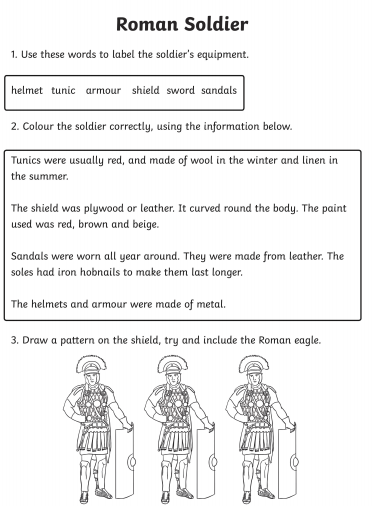 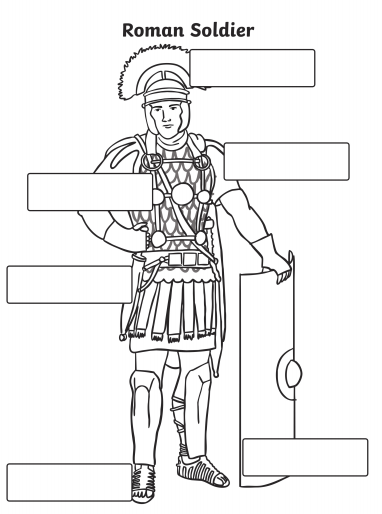 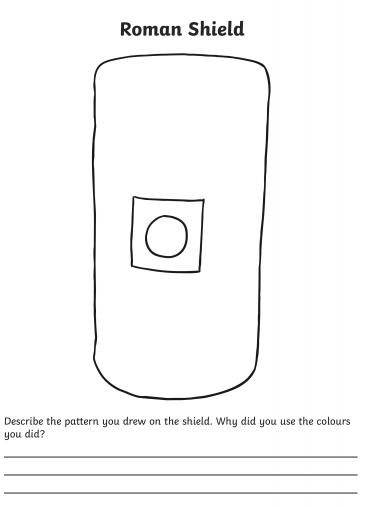 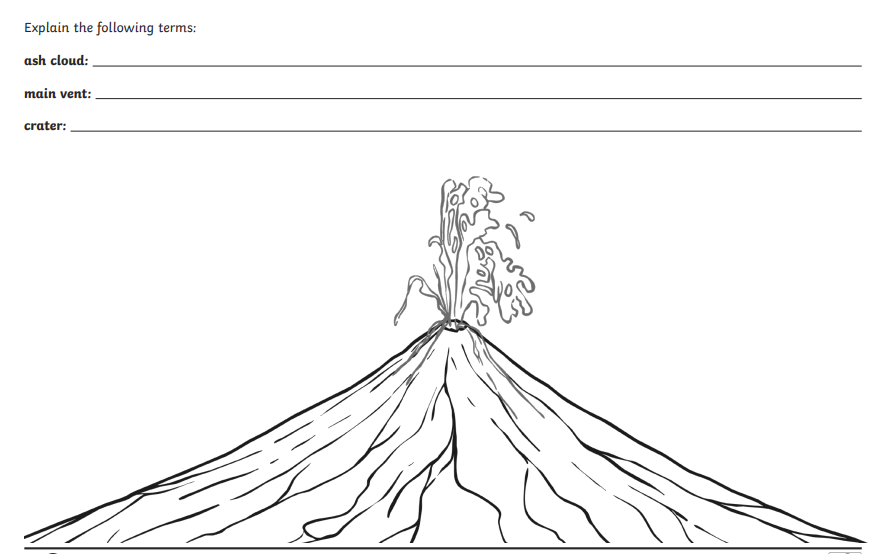 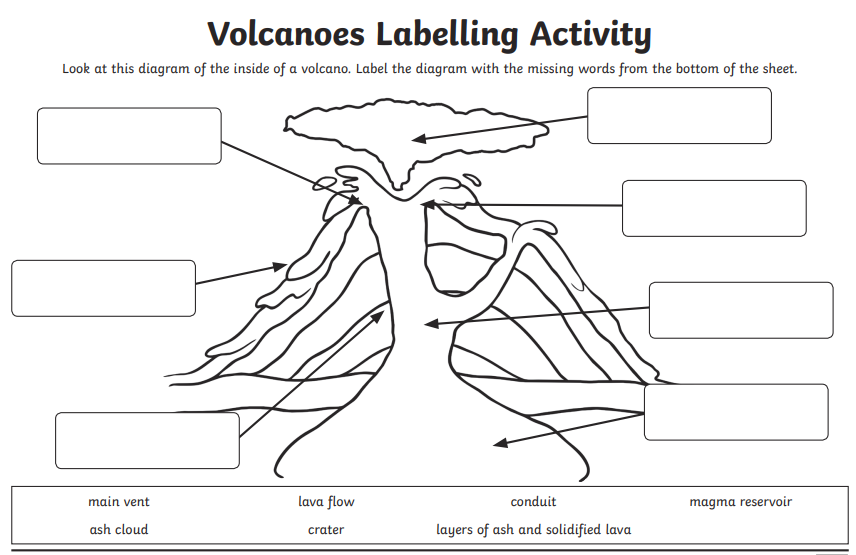 